รูปภาพรายชื่อผู้ร่วมการ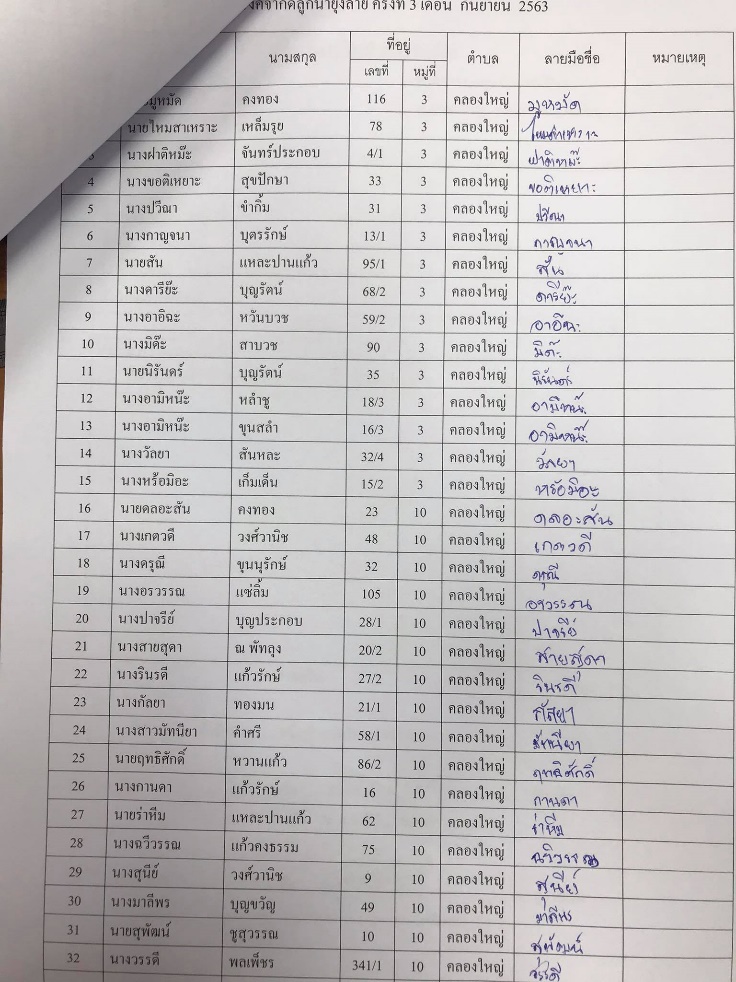 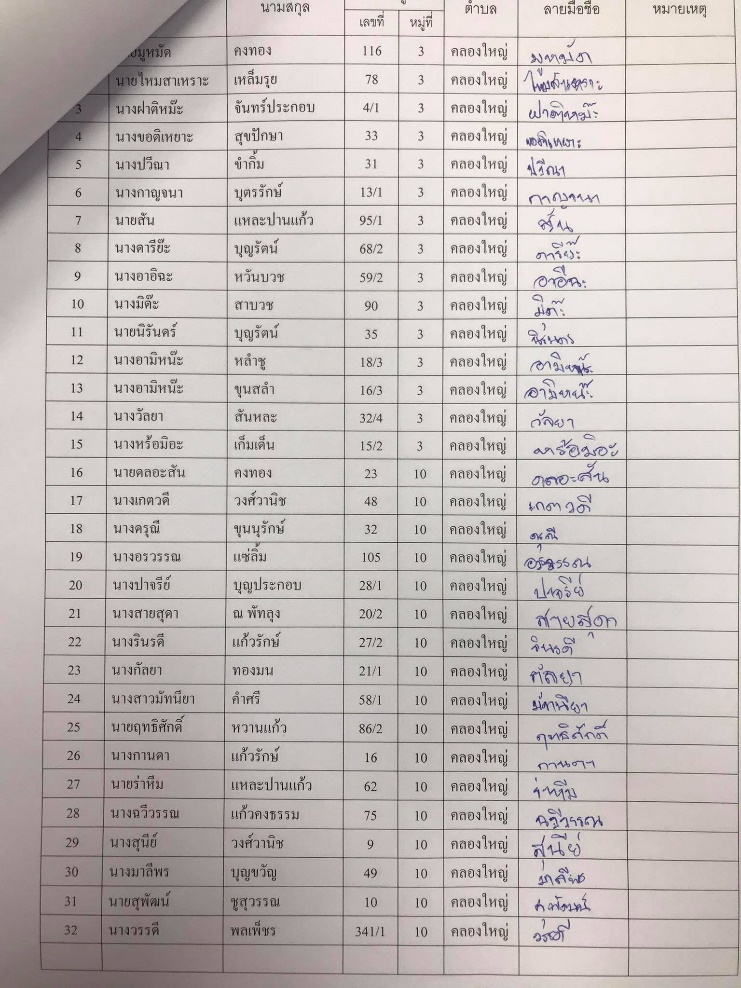 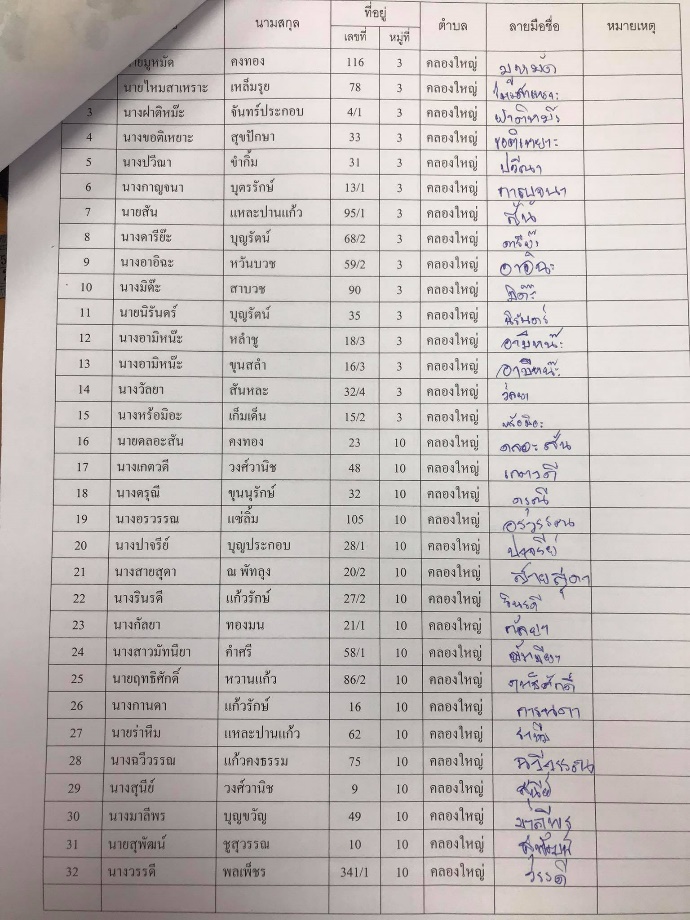 